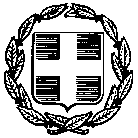 ΕΛΛΗΝΙΚΗ ΔΗΜΟΚΡΑΤΙΑ                                            Νέα Αλικαρνασσός, 04/03/2019 ΥΠΟΥΡΓΕΙΟ ΠΑΙΔΕΙΑΣΕΡΕΥΝΑΣ & ΘΡΗΣΚΕΥΜΑΤΩΝ                                                       Αριθμ. Πρωτ. : 75 ΠΕΡΙΦ/ΚΗ Δ/ΝΣΗ Π/ΘΜΙΑΣ ΚΑΙΔ/ΘΜΙΑΣ ΕΚΠ/ΣΗΣ ΚΡΗΤΗΣΔ/ΝΣΗ Δ/ΘΜΙΑΣ ΕΚΠ/ΣΗΣ Ν. ΗΡΑΚΛΕΙΟΥΓΕΝΙΚΟ  ΛΥΚΕΙΟ ΝΕΑΣ  ΑΛΙΚΑΡΝΑΣΣΟΥ                                        Ταχ. Δ/νση: Οδός Αποστ. Βαρδαξή 1Ταχ. Κώδ.: 71601 Νέα ΑλικαρνασσόςΠληροφορίες: Μηλάκης ΕμμανουήλΤηλ. 2810 229220Fax  2810 286106

ΠΡΟΣ : Την Διεύθυνση Δ/μιας Εκ/σης Νομού Ηρακλείου
ΘΕΜΑ: Ανάρτηση προσφορών Τουριστικών Γραφείων για την μετακίνηση μαθητών του Γενικού Λυκείου Νέας Αλικαρνασσού με λεωφορεία στο Ρέθυμνο και στο Μουσείο Αρχαίας Ελεύθερνας 
ΑΝΑΚΟΙΝΩΣΗ

      Σύμφωνα με την Υ.Α. 33120/ΓΔ4/28-2-2017 (ΦΕΚ 681/ τβ/6-3-2017) του ΥΠ.Π.Ε.Θ, ανακοινώνεται ότι το ΓΕΛ Νέας Αλικαρνασσού, μετά τη σχετική προκήρυξη και την αξιολόγηση των προσφορών από επιτροπή, ανέθεσε τη διοργάνωση της μετακίνησης περίπου 100 μαθητών και 5 συνοδών του  ΓΕΛ  Ν. Αλικαρνασσού με λεωφορεία στο Ρέθυμνο και στο Μουσείο Αρχαίας Ελεύθερνας στο τουριστικό γραφείο Terra Santa Travel, κρίνοντας την προσφορά απόλυτα σύμφωνη και πλέον συμφέρουσα οικονομικά, δηλαδή 410€ για δύο λεωφορεία,  σύμφωνα με τις προϋποθέσεις της σχετικής πρόσκλησης εκδήλωσης ενδιαφέροντος. 
   Συνολικά κατατέθηκαν 3 (τρεις) προσφορές στο σχολείο από τους εξής:
  1) Terra Santa Travel,    2) Orange Travel  3) Travelink

     Σας γνωρίζουμε ότι βάσει της παραγράφου 2 του άρθρου 13 της προαναφερθείσης υπουργικής απόφασης , το σχολείο δέχεται ενστάσεις μέχρι την Πέμπτη 07/03/2019 και ώρα 12:00 μ.μ..                                                                                            Ο ΔΙΕΥΘΥΝΤΗΣ
                                                                                          Μηλάκης Εμμανουήλ